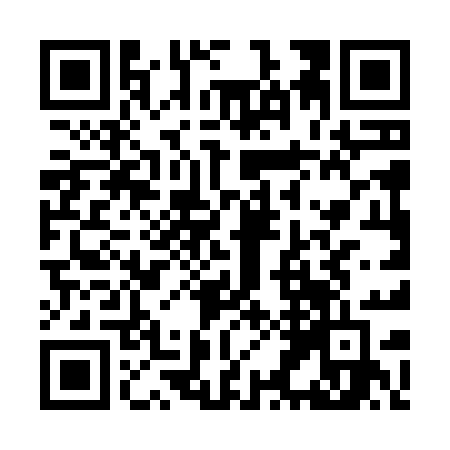 Ramadan times for Kon Tum, VietnamMon 11 Mar 2024 - Wed 10 Apr 2024High Latitude Method: NonePrayer Calculation Method: Muslim World LeagueAsar Calculation Method: ShafiPrayer times provided by https://www.salahtimes.comDateDayFajrSuhurSunriseDhuhrAsrIftarMaghribIsha11Mon4:474:475:5811:583:195:585:587:0512Tue4:474:475:5811:583:195:585:587:0513Wed4:464:465:5711:573:185:585:587:0514Thu4:454:455:5611:573:185:585:587:0515Fri4:454:455:5611:573:185:585:587:0516Sat4:444:445:5511:573:175:595:597:0517Sun4:434:435:5411:563:175:595:597:0518Mon4:434:435:5411:563:165:595:597:0619Tue4:424:425:5311:563:165:595:597:0620Wed4:414:415:5211:553:155:595:597:0621Thu4:414:415:5111:553:155:595:597:0622Fri4:404:405:5111:553:145:595:597:0623Sat4:394:395:5011:553:145:595:597:0624Sun4:384:385:4911:543:135:595:597:0625Mon4:384:385:4911:543:135:595:597:0626Tue4:374:375:4811:543:126:006:007:0727Wed4:364:365:4711:533:126:006:007:0728Thu4:354:355:4711:533:116:006:007:0729Fri4:354:355:4611:533:116:006:007:0730Sat4:344:345:4511:523:106:006:007:0731Sun4:334:335:4411:523:106:006:007:071Mon4:324:325:4411:523:096:006:007:082Tue4:324:325:4311:523:096:006:007:083Wed4:314:315:4211:513:086:006:007:084Thu4:304:305:4211:513:076:016:017:085Fri4:294:295:4111:513:076:016:017:086Sat4:284:285:4011:503:066:016:017:087Sun4:284:285:4011:503:056:016:017:098Mon4:274:275:3911:503:056:016:017:099Tue4:264:265:3811:503:046:016:017:0910Wed4:254:255:3811:493:046:016:017:09